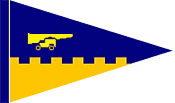 Antigua Yacht Club (AYC) Parent Code of ConductI will remember that children participate to have fun and that AYC sailing is for youth, not adults.I will inform my child’s coach or AYC official of any physical disability or ailment that may affect the safety of my child or the safety of others.I will make an effort to learn the WS RRS ( racing rules of sailing) as they apply to dinghy sailing, and the rules for each event as determined by the Notice of Race for that event. I (and my guests) will be a positive role model for my child and encourage sportsmanship by showing respect and courtesy, and by demonstrating positive support for all sailors, coaches, officials and spectators at timesI (and my guests) will not engage in any kind of unsportsmanlike conduct toward any coaches, officials, players or other parents such as booing and taunting; refusing to shake hands; or using profane language or gestures.I will not encourage any behaviors or practices that would endanger the health and wellbeing of the sailors.I will teach my child to sail by the rules and to resolve conflicts without resorting to hostility or violence.I will demand that my child treat other sailors, coaches, officials and spectators with respect regardless of race, creed, color, sex or ability.I will teach my child that doing one's best is more important than winning, so that my child will never feel defeated by his or her placement in an event or his/her performance.I will praise my child for competing fairly and trying hard, and make my child feel like a winner every time.I will not interact with coaches when they are preparing to lead a clinic or are actively involved in coaching. I will wait until after the coaching is complete to approach the coach whether it be a local coach or overseas coach hired by AYC.I will recognize and respect the sailing areas and respect the rules that apply to AYC race days.I will never ridicule or yell at my sailor or any other participant for making a mistake or losing a competition.I will emphasize skill development and practices and how they benefit my sailor over winning. I will encourage my sailor to practice in order to enhance their sailing experience.I will respect the officials and their authority during sailing and will never question, discuss, or confront coaches during sailing, and will take time to speak with coaches and officials at an agreed upon time and place.I will demand of my sailor that he or she is free from drugs, tobacco and alcohol.I will do my best to assist the AYC and its activities whenever possible to do soI will do my best to encourage a positive attitude, good manners and good sportsmanship in relation to all AYC activities.I will not initiate, incite or encourage negative comments, gossip or discussion that may bring the sport of sailing or AYC and its activities into disrepute.In addition to the above, I agree to the following for overseas events that are sanctioned by AYC If there is a Team Leader, I will not interfere, question, or approach the Team Leader regarding their decisions. I will discuss my concerns with the Team Leader at an agreed place and time, which may not necessarily be during the event.If there is a Country Representative, I will not interfere, question, or approach the Country Representative regarding their decisions. I will discuss my concerns with the Country. Representative at an agreed place and time, which may not necessarily be during the event.I will not interfere, question, or approach the Coach regarding their decisions. I will discuss my concerns with the Team Leader to request an audience with the Coach at which both the Team Leader and Coach would be present. This agreement also holds true if there is a Country Representative.When sailors are preparing for the day’s sailing, I will not rig their sail or make ready their boar unless specifically asked or agreed to by the Coach.When sailors are preparing for the day’s sailing I will not take my sailor away without the consent of the Coach and or Team Leader. I will ask the Team Leader if I could approach the coach to request taking my sailor for a brief moment.From the agreed arrival date at an event to the agreed departure date from an event my sailor is under the care and responsibility of AYC approved official(s) and as such I will not make alternative plans for my sailor without first agreeing to this with the AYC approved official(s)My sailor will train and eat with his or her fellow sailors which may mean that they will not have an opportunity to eat with me unless alternative arrangements had been requested and agree by a AYC officialI also agree that if I fail to abide by the aforementioned rules and guidelines, I will be subject to disciplinary action that could include, but is not limited to the following:  Verbal warning by AYC Executive MemberVerbal warning by AYC sanctioned official or officials if overseas and there is no AYC Executive Member attending the overseas event.Written warningParental suspension from attending AYC events locally as well as overseas. A written document of the incident may be kept on file by AYC A report may be submitted to Antigua Sailing Association for further disciplineYou, your sailor and related support person may be disciplined under WS RRS  by the Jury or Protest Committee Your sailor may be disqualified from racing or a series of racesYour sailor may be barred from participating in AYC sanctioned events/clinics/activitiesNotwithstanding the above, parents are encouraged to attend and support all of their sailors’ events whether locally or overseas.…………………………				……………………………..Signature of Parent 					Name of Parent or GuardianOr legal Guardian………………………….				…………………………….Date 							Name of Sailor(s)